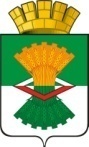 АДМИНИСТРАЦИЯМАХНЁВСКОГО МУНИЦИПАЛЬНОГО ОБРАЗОВАНИЯПОСТАНОВЛЕНИЕ09 декабря 2014 года  № 931п.г.т. МахнёвоОб утверждении подпрограммы «Поддержка малого и среднего предпринимательства и развитие торговли  в Махнёвском муниципальном образовании на 2014-2020 годы» муниципальной программы «Развитие Махнёвского муниципального образования на 2014-2020 годы» 	В соответствии с пунктом 3 постановления Законодательного собрания Свердловской области от 12.112013 года №1272-ПЗС «Об исполнении Закона Свердловской области «О торговой деятельности на территории Свердловской области», с Порядком формирования и реализации муниципальных программ Махнёвского муниципального образования, утвержденным постановлением Администрации Махнёвского муниципального образования от10 октября 2013 года № 920,  руководствуясь Уставом Махнёвского муниципального образования,ПОСТАНОВЛЯЮ:	1.Утвердить подпрограмму «Поддержка малого и среднего предпринимательства и развитие торговли в Махнёвском муниципальном образовании на 2014-2020 годы» муниципальной программы «Развитие Махнёвского муниципального образования на 2014 - 2020 годы».           2. Считать утратившим силу постановление Администрации Махнёвского муниципального образования от 15.09.2014 года №694 «Об утверждении подпрограммы «Развитие торговли в Махнёвском муниципальном образовании на 2014-2020 годы» муниципальной программы «Развитие Махнёвского муниципального образования на 2014 - 2020 годы».	3.Опубликовать настоящее постановление в газете «Алапаевская искра» и разместить на официальном сайте Махнёвского муниципального образования в сети Интернет.4. Настоящее постановление вступает в силу со дня его официального опубликования в газете «Алапаевская искра».	5.Контроль за настоящим постановлением возложить на заместителя главы Администрации по экономике, ЖКХ, транспорту и связи А.Р. Биргера.И.о. главы Администрации Махнёвского муниципального образования                                     А.Р.БиргерУтвержденапостановлением Администрации Махнёвского муниципального образования                 от 09  декабря 2014 года  № 931Подпрограмма«Поддержка малого и среднего предпринимательства и развитие торговли в  Махнёвском муниципальном образовании на 2014-2020 годы» муниципальной программы «Развитие Махнёвского муниципального образования на 2014-2020 годы2014 годПаспорт подпрограммы«Поддержка малого и среднего предпринимательства и развитие торговлив Махнёвском муниципальном образовании  на 2014-2020 годы» муниципальной программы «Развитие Махнёвского муниципального образования на 2014- 2020 годы»Раздел 1. Характеристика и анализ текущего состояния сфер деятельности в области малого и среднего предпринимательства и торговли в Махнёвском муниципальном образованииПодпрограмма  «Поддержка малого и среднего предпринимательства и развитие торговли в  Махнёвском муниципальном образовании  на 2014-2020 годы» муниципальной программы «Развитие Махнёвского муниципального образования на 2014 - 2020 годы» разработана на основании Федерального закона  от 06.10.2003 года № 131- ФЗ «Об общих принципах организации местного самоуправления в Российской Федерации».  В соответствии со Стратегией социально-экономического развития Свердловской области до 2020 года (далее – Стратегия) развитию малого и среднего предпринимательства выделяется роль одного из основных инструментов по достижению главной цели Стратегии – повышение качества жизни населения Махнёвского муниципального образования, закрепление молодёжи в сельской местности.Развитие малых и средних предприятий имеет целью обеспечить решение экономических и социальных задач, в том числе способствует формированию конкурентной среды, насыщению рынков товарами и услугами, обеспечению занятости, увеличению налоговых поступлений в бюджеты всех уровней.Экономический эффект от деятельности малого и среднего бизнеса оценивается с точки зрения вклада в общий объём произведённой продукции и увеличения уплаченных субъектами малого и среднего предпринимательства налогов в бюджеты всех уровней. В Подпрограмме определены цели, задачи, основные направления поддержки и развития малого и среднего предпринимательства в Махнёвском муниципальном образовании, исполнители мероприятий, объем и источники финансирования, ожидаемые результаты от реализации подпрограммы. К приоритетным направлениям поддержки и развития  малого и среднего предпринимательства в Махнёвском муниципальном образовании  относятся: развитие производственной сферы и организация оказания населению услуг: общественного питания, пошива и ремонта одежды, ремонта обуви, а также досуга населения и других услуг.Развитие малого и среднего предпринимательства  - одно из основных и приоритетных направлений в развитии экономики территории Махнёвского муниципального образования.Малое и среднее предпринимательство гибко реагирует на изменение конъюнктуры рынка, обеспечивает значительный вклад в развитие экономики Махнёвского муниципального образования.Социальный эффект от деятельности малого и среднего бизнеса оценивается с точки зрения обеспечения занятости и качества жизни жителей, а также с точки зрения формирования среднего класса и его участия в реализации социальных программ. 	Основными проблемами, препятствующими развитию малого и среднего предпринимательства в Махнёвском муниципальном образовании, являются:         1. недостаток собственных ресурсов у субъектов малого и среднего предпринимательства;2. недостаточное развитие организаций, образующих инфраструктуру поддержки субъектов малого и среднего предпринимательства;3. низкий уровень самоорганизации субъектов малого и среднего предпринимательства;4. недостаточный уровень активности бизнеса.5. низкий уровень квалификации субъектов малого и среднего предпринимательства;6. недостаток рабочих мест для  трудоспособных граждан;7. недостаток финансовой и имущественной поддержки деятельности субъектов малого и среднего предпринимательства;Для решения основных проблем  необходимо:1. содействовать продвижению выпускаемой продукции субъектами малого и среднего предпринимательства (ярмарочная деятельность);2. привлекать для реализации подпрограммы бюджетные и внебюджетные источники финансирования;3. осуществлять постоянный мониторинг развития малого и среднего предпринимательства на территории Махнёвского муниципального образования;4. повышать предпринимательскую культуру населения.Реализация мероприятий подпрограммы способствует:-увеличению количества субъектов малого и среднего предпринимательства на территории Махнёвского муниципального образования к 2015 году на 1000 жителей до 10 единиц- созданию не менее 20 новых рабочих мест;- увеличению доли оборота малых и средних предприятий в общем обороте организаций Махнёвского муниципального образования к 2015 году до 65%;- увеличению доли налоговых поступлений уплаченных субъектами малого и среднего предпринимательства; Поэтапное решение мероприятий, заложенных в подпрограмму, позволит:- снизить уровень регистрируемой безработицы к 2020 году до 1%;- повысить уровень благосостояния населения;- увеличить долю оборота малого и среднего предпринимательства в общем обороте организаций Махнёвского муниципального образования до 70%;- увеличить долю налоговых поступлений в бюджет Махнёвского муниципального образования от субъектов малого и среднего предпринимательства до 15%;- увеличить насыщенность рынка товарами;- повысить квалификацию кадров субъектов малого и среднего предпринимательства.Торговля является одной из  отраслей  экономики Махнёвского муниципального образования, состояние и эффективность  функционирования которой непосредственно влияют на  развитие производства  потребительских товаров и уровень жизни  населения.   	Ведущая роль в обеспечении населения муниципального образования товарами принадлежит стационарной торговле, на долю которой приходится 85,9% объема оборота розничной торговли.На 01.01.2014 года количество действующих на территории муниципального образования торговых объектов составило 67 единиц, в том числе: 65 магазинов, 2 павильона. Разъездной торговлей занимаются 8 субъектов малого и среднего предпринимательства. Услуги общественного питания оказывают 3 субъекта малого и среднего предпринимательства. Оборот розничной торговли за 2013 год на территории Махнёвского муниципального района составил 342,7 млн.рублей, что выше уровня предыдущего года на 11,1% в сопоставимых ценах. Обеспеченность населения муниципального образования площадью торговых объектов на 01 января 2014 года составила 458 кв.м. на 1000 жителей.Нестационарная мелкорозничная торговля по сравнению со стационарной  в структуре торговли  района играет немаловажную роль, обеспечивая малонаселенные пункты. Количество нестационарных торговых объектов на территории образования на начало 2014 года составляет  8 единиц. С целью упорядочения размещения нестационарных  объектов торговли разработана и утверждена Администрацией Махнёвского муниципального образования схема размещения нестационарных торговых объектов на территории муниципального образования на 2014 год.В целях стабилизации и достижения положительной динамики по основным показателям организации торговли разрабатывают меры, направленные на повышение эффективности работы за счет повышения культуры и профессионализма обслуживания, внедрению ее прогрессивных форм: самообслуживания, салонной торговли, торговли в кредит, по заказам, техники работы со штрих – кодированием, оплаты пластиковыми картами, доступности и качества товаров для потребителей, более гибкой ценовой политики.Состояние и тенденции развития потребительского рынка свидетельствуют о наличии в торговой отрасли района ряда проблем, требующих своего решения. Среди основных проблем можно выделить: низкий уровень платежеспособности; недостаточная обеспеченность квалифицированными кадрами; отсутствие развитой инфраструктуры в сельской местности; отсутствие сельскохозяйственного рынка.Важной задачей является обеспечение населения качественными и экологически безопасными продуктами питания. В целом итоги развития потребительского рынка муниципального образования свидетельствуют о наличии предпосылок для его дальнейшего роста на среднесрочную перспективу.Подпрограмма «Развитие торговли в Махнёвском муниципальном образовании на 2014-2020 годы» включает краткую характеристику торговой отрасли, определяет задачи по ее развитию, формирует систему и устанавливает целевые индикаторы реализации программных мероприятий.Показатели, характеризующие состояние розничной торговли и общественного питания на территории Махнёвского муниципального образованияПоказатель среднедушевого розничного товарооборота имеет тенденцию к росту и в 2013 году достиг значения 52,6 тыс.руб. Одной из основных причин невысокого объема среднедушевого оборота розничной торговли является низкий уровень денежных доходов на душу населения. Показатель обеспеченности населения муниципального района площадью торговых объектов продолжает расти и на 1 января 2014 года составил  458 кв.м на 1 тыс.жителей. Но в то же время при достаточно высоких темпах развития сети предприятий потребительского рынка население муниципального образования неравномерно обеспечивается услугами торговли. Большинство сельских населенных пунктов характеризуется острым дефицитом и даже полным отсутствием торговых площадей.  В тех населенных пунктах, где нет стационарных торговых объектов, остро встает вопрос доставки товаров первой необходимости. В Махнёвском муниципальном образовании в 17 населенных пунктах отсутствуют торговые объекты. Товары первой необходимости в эти населенные пункты доставляет автолавка Махнёвского Райпо. Для розничных компаний нецелесообразно открывать магазины в сельских населенных пунктах с невысоким платежеспособным спросом и с недостаточно развитой инфраструктурой. Особое беспокойство у торговых организаций вызывает плохое состояние дорог, или отсутствие их между отдельными территориями, что не позволяет в срок и в достаточном количестве осуществлять поставки товаров и приводит к росту цен на отдельные группы товаров.Среди основных проблем развития торговли в Махнёвском муниципальном образовании можно выделить:                                                                                                -нехватку складских помещений (часто продукция хранится в малоприспособленных или неприспособленных помещениях, в которых невозможно обеспечить оптимальные условия хранения, в результате чего значительно увеличиваются товарные потери);-отсутствие предложения логистических услуг;-недостаточное развитие дорожной инфраструктуры;-ограниченные возможности по подключению к сетям коммунального хозяйства;-низкий уровень платежеспособности;-отсутствие развитой инфраструктуры в сельской местности;-недостаточную обеспеченность квалифицированными кадрами.Основными задачами по поддержке и развитию торговли в муниципальном образовании  являются:-стимулирование развития торговли в сельских населенных пунктах;-совершенствование кадрового обеспечения района (совершенствование подготовки и повышения квалификации кадров, создание новых рабочих мест);-насыщение потребительского рынка конкурентоспособной продукцией местных товаропроизводителей;-обеспечение населения качественными и экологически безопасными продуктами питания;-увеличение доли налоговых поступлений в бюджеты всех уровней;-стимулирование субъектов торговли к участию в конференциях, семинарах, конкурсах, выставках с целью развития и повышения их статуса;-совершенствование механизма защиты прав потребителей;-повышение технического уровня предприятий торговли, строительство новых, реконструкция и модернизация действующих объектов в соответствии с требованиями нормативных документов;-развитие информационной инфраструктуры.В целях стабилизации и достижения положительной динамики по основным показателям организации торговли разрабатывают меры, направленные на повышение эффективности работы за счет повышения культуры и профессионализма обслуживания, внедрению ее прогрессивных форм: самообслуживания,  торговли в кредит, по заказам, техники работы со штрих – кодированием, оплаты пластиковыми картами, доступности и качества товаров для потребителей, более гибкой ценовой политики.Раздел 2. ЦЕЛИ, ЗАДАЧИ И ЦЕЛЕВЫЕ ПОКАЗАТЕЛИреализации подпрограммы «Поддержка малого и среднего предпринимательства и развитие торговли в  Махнёвском муниципальном образовании  на 2014-2020 годы» муниципальной программы «Развитие Махнёвского муниципального образования на 2014 - 2020 годы»Раздел 3.План мероприятий по выполнению подпрограммы «Поддержка малого и среднего предпринимательства и развитие торговли в  Махнёвском муниципальном образовании на  2014-2020 годы» муниципальной программы «Развитие Махнёвского муниципального образования на 2014- 2020 годы»Раздел 4. Расходы на реализацию подпрограммы «Поддержка малого и среднего предпринимательства и развитие торговли в  Махнёвском муниципальном образовании на  2014-2020 годы» муниципальной программы «Развитие Махнёвского муниципального образования на 2014- 2020 годы»за счёт средств, предусмотренных в  бюджете Махнёвского МО Раздел 5. Описание системы управления реализацией подпрограммы «Поддержка малого и среднего предпринимательства и развитие торговли в  Махнёвском муниципальном образовании на  2014-2020 годы» муниципальной программы «Развитие Махнёвского муниципального образования на 2014 - 2020 годы»Ответственные исполнители подпрограммыСпециалист 1 категории отдела экономики и потребительского рынка Администрации Махнёвского муниципального образованияСроки  реализации подпрограммы2014 – 2020 годыЦели и задачи подпрограммыЦели: 1.Содействие развитию субъектов малого и среднего предпринимательства на территории Махнёвского муниципального образования, обеспечение занятости и самозанятости населения Махнёвского муниципального образования.2.Создание условий для наиболее полного удовлетворения спроса населения на потребительские товары и услуги. Задачи подпрограммы:Задача 1. Решение проблем занятости трудоспособных граждан через создание и сохранение рабочих мест в малом и среднем бизнесе.Задача 2.Предоставление финансовой поддержки субъектам малого и среднего предпринимательства, осуществляющим деятельность на территории Махнёвского муниципального образования. Задача 3. Содействие продвижению выпускаемой продукции субъектами малого и среднего предпринимательства.Задача 4. Формирование благоприятной среды для развития  малого и среднего предпринимательства на территории Махнёвского муниципального образования.Задача 5. Определение и реализация комплекса мер, направленных на повышение экономической и физической доступности товаров, качества и культуры торгового обслуживания населения Махнёвского муниципального образования.Задача 6. Контроль за обеспечением качества и безопасности потребительских товаров, в том числе алкогольной продукции, поступающей в розничную продажу на территории Махнёвского муниципального образования. Задача 7. Развитие розничной торговли на территории Махнёвского муниципального образования.Задача 8. Обновление и модернизация материально-технической базы торговых предприятий Махнёвского муниципального образования.Задача 9. Принятие мер по стабилизации ценовой ситуации на территории Махнёвского муниципального образования, путём создания эффективной конкурентной среды.Задача 10. Переподготовка и повышение квалификации кадров в сфере торговли.Перечень основных целевых показателей  подпрограммы1. количество созданных новых рабочих мест;2.количество субъектов малого и среднего предпринимательства, получивших финансовую поддержку;3.количество проведённых сельскохозяйственных    ярмарок, на территории Махнёвского муниципального образования;4.количество субъектов малого и среднего предпринимательства;5.количество отдаленных и труднодоступных населённых пунктов, обеспеченных торговым  обслуживанием (повышение транспортной доступности организаций торговли для населения);6. количество проведенных  рейдов по выявлению и пресечению фактов торговли в неустановленных местах (по жалобам населения) и использование объектов торговли, не сданных в эксплуатацию;7.оборот розничной торговли в муниципальном образовании;8. Количество вновь построенных торговых объектов, реконструированных, приобретаемых или арендуемых торговых площадей;9.количество проведенных мониторингов цен на социально-значимые товары (основные виды продовольственных товаров) в целях определения экономической доступности товаров для населения Махнёвского муниципального образования;10. количество человек (руководителей и специалистов предприятий торговли и индивидуальных предпринимателей), прошедших обучение на курсах повышения квалификации и принявших участие   в областных семинарах, совещаниях по вопросу организации торговли.Объёмы финансирования подпрограммы по годам реализации, тыс.рублейВсего:   784,0 тыс.руб.в том числе по годам реализации:из средств местного бюджета: 2014 год  -   0,0 тыс.руб.2015 год  -  99,0 тыс.руб.2016 год  -  100,0 тыс.руб.2017 год  -  150,0 тыс.руб.     2018 год  -  140,0 тыс.руб.     2019 год  -  145,0 тыс.руб.     2020 год  -  150,0 тыс.руб.Адрес размещения подпрограммы в сети Интернетwww.mahnevo.ru№п/пНаименование показателяЗначение показателя по годамЗначение показателя по годам№п/п201220131.Оборот розничной торговли (млн.руб.)308,4342,82.Индекс физического объема оборота розничной торговли (% к предыдущему году)75,9111,23.Оборот розничной торговли на душу населения (тыс.руб.)44,852,64.Индекс физического объема оборота розничной торговли на душу населения (% к предыдущему году)77,8117,45.Обеспеченность площадью торговых объектов, м.кв. на тыс.жителей4504586.Оборот общественного питания (млн.руб.)8,09,97. Индекс физического объёма оборота общественного питания (% к предыдущему году)108,2123,78.Оборот общественного питания на душу населения (тыс.руб.)1,21,59.Индекс физического объема оборота общественного питания на душу населения (% к предыдущему году)109,1125,0№    строки     Наименование   цели (целей) и  задач, целевых   показателей     Наименование   цели (целей) и  задач, целевых   показателей     Наименование   цели (целей) и  задач, целевых   показателей     Наименование   цели (целей) и  задач, целевых   показателей    Единица измерения Единица измерения Единица измерения      Значение целевого показателя реализации  муниципальной подпрограммы      Значение целевого показателя реализации  муниципальной подпрограммы      Значение целевого показателя реализации  муниципальной подпрограммы      Значение целевого показателя реализации  муниципальной подпрограммы      Значение целевого показателя реализации  муниципальной подпрограммы      Значение целевого показателя реализации  муниципальной подпрограммы      Значение целевого показателя реализации  муниципальной подпрограммы      Значение целевого показателя реализации  муниципальной подпрограммы      Значение целевого показателя реализации  муниципальной подпрограммыисточник значений показателей№    строки     Наименование   цели (целей) и  задач, целевых   показателей     Наименование   цели (целей) и  задач, целевых   показателей     Наименование   цели (целей) и  задач, целевых   показателей     Наименование   цели (целей) и  задач, целевых   показателей    Единица измерения Единица измерения Единица измерения201420142014201520162017 2018 2019 2020 источник значений показателей  1  2222    3        3        3      4     4     4     5     6       7      8    9     10   11Цель 1. Содействие развитию субъектов малого и среднего предпринимательства на территории Махнёвского муниципального образования, обеспечение занятости и самозанятости населения Махнёвского муниципального образованияЦель 1. Содействие развитию субъектов малого и среднего предпринимательства на территории Махнёвского муниципального образования, обеспечение занятости и самозанятости населения Махнёвского муниципального образованияЦель 1. Содействие развитию субъектов малого и среднего предпринимательства на территории Махнёвского муниципального образования, обеспечение занятости и самозанятости населения Махнёвского муниципального образованияЦель 1. Содействие развитию субъектов малого и среднего предпринимательства на территории Махнёвского муниципального образования, обеспечение занятости и самозанятости населения Махнёвского муниципального образованияЦель 1. Содействие развитию субъектов малого и среднего предпринимательства на территории Махнёвского муниципального образования, обеспечение занятости и самозанятости населения Махнёвского муниципального образованияЦель 1. Содействие развитию субъектов малого и среднего предпринимательства на территории Махнёвского муниципального образования, обеспечение занятости и самозанятости населения Махнёвского муниципального образованияЦель 1. Содействие развитию субъектов малого и среднего предпринимательства на территории Махнёвского муниципального образования, обеспечение занятости и самозанятости населения Махнёвского муниципального образованияЦель 1. Содействие развитию субъектов малого и среднего предпринимательства на территории Махнёвского муниципального образования, обеспечение занятости и самозанятости населения Махнёвского муниципального образованияЦель 1. Содействие развитию субъектов малого и среднего предпринимательства на территории Махнёвского муниципального образования, обеспечение занятости и самозанятости населения Махнёвского муниципального образованияЦель 1. Содействие развитию субъектов малого и среднего предпринимательства на территории Махнёвского муниципального образования, обеспечение занятости и самозанятости населения Махнёвского муниципального образованияЦель 1. Содействие развитию субъектов малого и среднего предпринимательства на территории Махнёвского муниципального образования, обеспечение занятости и самозанятости населения Махнёвского муниципального образованияЦель 1. Содействие развитию субъектов малого и среднего предпринимательства на территории Махнёвского муниципального образования, обеспечение занятости и самозанятости населения Махнёвского муниципального образованияЦель 1. Содействие развитию субъектов малого и среднего предпринимательства на территории Махнёвского муниципального образования, обеспечение занятости и самозанятости населения Махнёвского муниципального образованияЦель 1. Содействие развитию субъектов малого и среднего предпринимательства на территории Махнёвского муниципального образования, обеспечение занятости и самозанятости населения Махнёвского муниципального образованияЦель 1. Содействие развитию субъектов малого и среднего предпринимательства на территории Махнёвского муниципального образования, обеспечение занятости и самозанятости населения Махнёвского муниципального образованияЦель 1. Содействие развитию субъектов малого и среднего предпринимательства на территории Махнёвского муниципального образования, обеспечение занятости и самозанятости населения Махнёвского муниципального образованияЦель 1. Содействие развитию субъектов малого и среднего предпринимательства на территории Махнёвского муниципального образования, обеспечение занятости и самозанятости населения Махнёвского муниципального образованияЦель 1. Содействие развитию субъектов малого и среднего предпринимательства на территории Махнёвского муниципального образования, обеспечение занятости и самозанятости населения Махнёвского муниципального образованияЗадача 1.   Решение проблем занятости трудоспособных граждан через создание и сохранение рабочих мест в малом и среднем бизнесе                                                                   Задача 1.   Решение проблем занятости трудоспособных граждан через создание и сохранение рабочих мест в малом и среднем бизнесе                                                                   Задача 1.   Решение проблем занятости трудоспособных граждан через создание и сохранение рабочих мест в малом и среднем бизнесе                                                                   Задача 1.   Решение проблем занятости трудоспособных граждан через создание и сохранение рабочих мест в малом и среднем бизнесе                                                                   Задача 1.   Решение проблем занятости трудоспособных граждан через создание и сохранение рабочих мест в малом и среднем бизнесе                                                                   Задача 1.   Решение проблем занятости трудоспособных граждан через создание и сохранение рабочих мест в малом и среднем бизнесе                                                                   Задача 1.   Решение проблем занятости трудоспособных граждан через создание и сохранение рабочих мест в малом и среднем бизнесе                                                                   Задача 1.   Решение проблем занятости трудоспособных граждан через создание и сохранение рабочих мест в малом и среднем бизнесе                                                                   Задача 1.   Решение проблем занятости трудоспособных граждан через создание и сохранение рабочих мест в малом и среднем бизнесе                                                                   Задача 1.   Решение проблем занятости трудоспособных граждан через создание и сохранение рабочих мест в малом и среднем бизнесе                                                                   Задача 1.   Решение проблем занятости трудоспособных граждан через создание и сохранение рабочих мест в малом и среднем бизнесе                                                                   Задача 1.   Решение проблем занятости трудоспособных граждан через создание и сохранение рабочих мест в малом и среднем бизнесе                                                                   Задача 1.   Решение проблем занятости трудоспособных граждан через создание и сохранение рабочих мест в малом и среднем бизнесе                                                                   Задача 1.   Решение проблем занятости трудоспособных граждан через создание и сохранение рабочих мест в малом и среднем бизнесе                                                                   Задача 1.   Решение проблем занятости трудоспособных граждан через создание и сохранение рабочих мест в малом и среднем бизнесе                                                                   Задача 1.   Решение проблем занятости трудоспособных граждан через создание и сохранение рабочих мест в малом и среднем бизнесе                                                                   Задача 1.   Решение проблем занятости трудоспособных граждан через создание и сохранение рабочих мест в малом и среднем бизнесе                                                                   Задача 1.   Решение проблем занятости трудоспособных граждан через создание и сохранение рабочих мест в малом и среднем бизнесе                                                                          1.   Количество созданных  новых рабочих мест Количество созданных  новых рабочих мест Количество созданных  новых рабочих мест Количество созданных  новых рабочих мест Количество созданных  новых рабочих местместместмест00324567отчёт в Министерство экономики СО            Задача 2.  Предоставление финансовой поддержки субъектам малого и среднего предпринимательства, осуществляющих деятельность на территории Махнёвского муниципального образования                                                                                    Задача 2.  Предоставление финансовой поддержки субъектам малого и среднего предпринимательства, осуществляющих деятельность на территории Махнёвского муниципального образования                                                                                    Задача 2.  Предоставление финансовой поддержки субъектам малого и среднего предпринимательства, осуществляющих деятельность на территории Махнёвского муниципального образования                                                                                    Задача 2.  Предоставление финансовой поддержки субъектам малого и среднего предпринимательства, осуществляющих деятельность на территории Махнёвского муниципального образования                                                                                    Задача 2.  Предоставление финансовой поддержки субъектам малого и среднего предпринимательства, осуществляющих деятельность на территории Махнёвского муниципального образования                                                                                    Задача 2.  Предоставление финансовой поддержки субъектам малого и среднего предпринимательства, осуществляющих деятельность на территории Махнёвского муниципального образования                                                                                    Задача 2.  Предоставление финансовой поддержки субъектам малого и среднего предпринимательства, осуществляющих деятельность на территории Махнёвского муниципального образования                                                                                    Задача 2.  Предоставление финансовой поддержки субъектам малого и среднего предпринимательства, осуществляющих деятельность на территории Махнёвского муниципального образования                                                                                    Задача 2.  Предоставление финансовой поддержки субъектам малого и среднего предпринимательства, осуществляющих деятельность на территории Махнёвского муниципального образования                                                                                    Задача 2.  Предоставление финансовой поддержки субъектам малого и среднего предпринимательства, осуществляющих деятельность на территории Махнёвского муниципального образования                                                                                    Задача 2.  Предоставление финансовой поддержки субъектам малого и среднего предпринимательства, осуществляющих деятельность на территории Махнёвского муниципального образования                                                                                    Задача 2.  Предоставление финансовой поддержки субъектам малого и среднего предпринимательства, осуществляющих деятельность на территории Махнёвского муниципального образования                                                                                    Задача 2.  Предоставление финансовой поддержки субъектам малого и среднего предпринимательства, осуществляющих деятельность на территории Махнёвского муниципального образования                                                                                    Задача 2.  Предоставление финансовой поддержки субъектам малого и среднего предпринимательства, осуществляющих деятельность на территории Махнёвского муниципального образования                                                                                    Задача 2.  Предоставление финансовой поддержки субъектам малого и среднего предпринимательства, осуществляющих деятельность на территории Махнёвского муниципального образования                                                                                    Задача 2.  Предоставление финансовой поддержки субъектам малого и среднего предпринимательства, осуществляющих деятельность на территории Махнёвского муниципального образования                                                                                    Задача 2.  Предоставление финансовой поддержки субъектам малого и среднего предпринимательства, осуществляющих деятельность на территории Махнёвского муниципального образования                                                                                    Задача 2.  Предоставление финансовой поддержки субъектам малого и среднего предпринимательства, осуществляющих деятельность на территории Махнёвского муниципального образования                                                                              2.Количество субъектов малого и среднего предпринимательства, получивших финансовую поддержкуКоличество субъектов малого и среднего предпринимательства, получивших финансовую поддержкуКоличество субъектов малого и среднего предпринимательства, получивших финансовую поддержкуКоличество субъектов малого и среднего предпринимательства, получивших финансовую поддержкуКоличество субъектов малого и среднего предпринимательства, получивших финансовую поддержкучел.чел.чел. 0 01 и более1 и более3225реестр субъектов малого и среднего предпринимательства –получателей субсидий      Задача 3. Содействие продвижению выпускаемой продукции субъектами малого и среднего предпринимательства       Задача 3. Содействие продвижению выпускаемой продукции субъектами малого и среднего предпринимательства       Задача 3. Содействие продвижению выпускаемой продукции субъектами малого и среднего предпринимательства       Задача 3. Содействие продвижению выпускаемой продукции субъектами малого и среднего предпринимательства       Задача 3. Содействие продвижению выпускаемой продукции субъектами малого и среднего предпринимательства       Задача 3. Содействие продвижению выпускаемой продукции субъектами малого и среднего предпринимательства       Задача 3. Содействие продвижению выпускаемой продукции субъектами малого и среднего предпринимательства       Задача 3. Содействие продвижению выпускаемой продукции субъектами малого и среднего предпринимательства       Задача 3. Содействие продвижению выпускаемой продукции субъектами малого и среднего предпринимательства       Задача 3. Содействие продвижению выпускаемой продукции субъектами малого и среднего предпринимательства       Задача 3. Содействие продвижению выпускаемой продукции субъектами малого и среднего предпринимательства       Задача 3. Содействие продвижению выпускаемой продукции субъектами малого и среднего предпринимательства       Задача 3. Содействие продвижению выпускаемой продукции субъектами малого и среднего предпринимательства       Задача 3. Содействие продвижению выпускаемой продукции субъектами малого и среднего предпринимательства       Задача 3. Содействие продвижению выпускаемой продукции субъектами малого и среднего предпринимательства       Задача 3. Содействие продвижению выпускаемой продукции субъектами малого и среднего предпринимательства       Задача 3. Содействие продвижению выпускаемой продукции субъектами малого и среднего предпринимательства       Задача 3. Содействие продвижению выпускаемой продукции субъектами малого и среднего предпринимательства 3.Доля производимых субъектами малого и среднего предпринимательства товаров (работ, услуг) в общем объёме валовой продукцииДоля производимых субъектами малого и среднего предпринимательства товаров (работ, услуг) в общем объёме валовой продукцииДоля производимых субъектами малого и среднего предпринимательства товаров (работ, услуг) в общем объёме валовой продукции%%%%%0056,759,562,365,668,870,0статистика4. Количество проведённых сельскохозяйственных ярмарок, на территории Махнёвского муниципального образованияКоличество проведённых сельскохозяйственных ярмарок, на территории Махнёвского муниципального образованияКоличество проведённых сельскохозяйственных ярмарок, на территории Махнёвского муниципального образованияед.ед.ед.ед.ед.00234444постановление администрации Махнёвского муниципального образования            Задача 4. Формирование благоприятной среды для развития  малого и среднего предпринимательства на территории Махнёвского муниципального образования            Задача 4. Формирование благоприятной среды для развития  малого и среднего предпринимательства на территории Махнёвского муниципального образования            Задача 4. Формирование благоприятной среды для развития  малого и среднего предпринимательства на территории Махнёвского муниципального образования            Задача 4. Формирование благоприятной среды для развития  малого и среднего предпринимательства на территории Махнёвского муниципального образования            Задача 4. Формирование благоприятной среды для развития  малого и среднего предпринимательства на территории Махнёвского муниципального образования            Задача 4. Формирование благоприятной среды для развития  малого и среднего предпринимательства на территории Махнёвского муниципального образования            Задача 4. Формирование благоприятной среды для развития  малого и среднего предпринимательства на территории Махнёвского муниципального образования            Задача 4. Формирование благоприятной среды для развития  малого и среднего предпринимательства на территории Махнёвского муниципального образования            Задача 4. Формирование благоприятной среды для развития  малого и среднего предпринимательства на территории Махнёвского муниципального образования            Задача 4. Формирование благоприятной среды для развития  малого и среднего предпринимательства на территории Махнёвского муниципального образования            Задача 4. Формирование благоприятной среды для развития  малого и среднего предпринимательства на территории Махнёвского муниципального образования            Задача 4. Формирование благоприятной среды для развития  малого и среднего предпринимательства на территории Махнёвского муниципального образования            Задача 4. Формирование благоприятной среды для развития  малого и среднего предпринимательства на территории Махнёвского муниципального образования            Задача 4. Формирование благоприятной среды для развития  малого и среднего предпринимательства на территории Махнёвского муниципального образования            Задача 4. Формирование благоприятной среды для развития  малого и среднего предпринимательства на территории Махнёвского муниципального образования            Задача 4. Формирование благоприятной среды для развития  малого и среднего предпринимательства на территории Махнёвского муниципального образования            Задача 4. Формирование благоприятной среды для развития  малого и среднего предпринимательства на территории Махнёвского муниципального образования            Задача 4. Формирование благоприятной среды для развития  малого и среднего предпринимательства на территории Махнёвского муниципального образования       5.Количество субъектов малого и среднего предпринимательстваКоличество субъектов малого и среднего предпринимательстваКоличество субъектов малого и среднего предпринимательстваед.ед.ед.ед.ед.00919397100104109отчёт в Министерство экономики СОЦель 2. Создание условий для наиболее полного удовлетворения спроса населения на потребительские товары и услугиЦель 2. Создание условий для наиболее полного удовлетворения спроса населения на потребительские товары и услугиЦель 2. Создание условий для наиболее полного удовлетворения спроса населения на потребительские товары и услугиЦель 2. Создание условий для наиболее полного удовлетворения спроса населения на потребительские товары и услугиЦель 2. Создание условий для наиболее полного удовлетворения спроса населения на потребительские товары и услугиЦель 2. Создание условий для наиболее полного удовлетворения спроса населения на потребительские товары и услугиЦель 2. Создание условий для наиболее полного удовлетворения спроса населения на потребительские товары и услугиЦель 2. Создание условий для наиболее полного удовлетворения спроса населения на потребительские товары и услугиЦель 2. Создание условий для наиболее полного удовлетворения спроса населения на потребительские товары и услугиЦель 2. Создание условий для наиболее полного удовлетворения спроса населения на потребительские товары и услугиЦель 2. Создание условий для наиболее полного удовлетворения спроса населения на потребительские товары и услугиЦель 2. Создание условий для наиболее полного удовлетворения спроса населения на потребительские товары и услугиЦель 2. Создание условий для наиболее полного удовлетворения спроса населения на потребительские товары и услугиЦель 2. Создание условий для наиболее полного удовлетворения спроса населения на потребительские товары и услугиЦель 2. Создание условий для наиболее полного удовлетворения спроса населения на потребительские товары и услугиЦель 2. Создание условий для наиболее полного удовлетворения спроса населения на потребительские товары и услугиЦель 2. Создание условий для наиболее полного удовлетворения спроса населения на потребительские товары и услугиЦель 2. Создание условий для наиболее полного удовлетворения спроса населения на потребительские товары и услугиЗадача 5. Определение и реализация комплекса мер, направленных на повышение экономической и физической доступности товаров, качества и культуры торгового обслуживания населения Махнёвского муниципального образованияЗадача 5. Определение и реализация комплекса мер, направленных на повышение экономической и физической доступности товаров, качества и культуры торгового обслуживания населения Махнёвского муниципального образованияЗадача 5. Определение и реализация комплекса мер, направленных на повышение экономической и физической доступности товаров, качества и культуры торгового обслуживания населения Махнёвского муниципального образованияЗадача 5. Определение и реализация комплекса мер, направленных на повышение экономической и физической доступности товаров, качества и культуры торгового обслуживания населения Махнёвского муниципального образованияЗадача 5. Определение и реализация комплекса мер, направленных на повышение экономической и физической доступности товаров, качества и культуры торгового обслуживания населения Махнёвского муниципального образованияЗадача 5. Определение и реализация комплекса мер, направленных на повышение экономической и физической доступности товаров, качества и культуры торгового обслуживания населения Махнёвского муниципального образованияЗадача 5. Определение и реализация комплекса мер, направленных на повышение экономической и физической доступности товаров, качества и культуры торгового обслуживания населения Махнёвского муниципального образованияЗадача 5. Определение и реализация комплекса мер, направленных на повышение экономической и физической доступности товаров, качества и культуры торгового обслуживания населения Махнёвского муниципального образованияЗадача 5. Определение и реализация комплекса мер, направленных на повышение экономической и физической доступности товаров, качества и культуры торгового обслуживания населения Махнёвского муниципального образованияЗадача 5. Определение и реализация комплекса мер, направленных на повышение экономической и физической доступности товаров, качества и культуры торгового обслуживания населения Махнёвского муниципального образованияЗадача 5. Определение и реализация комплекса мер, направленных на повышение экономической и физической доступности товаров, качества и культуры торгового обслуживания населения Махнёвского муниципального образованияЗадача 5. Определение и реализация комплекса мер, направленных на повышение экономической и физической доступности товаров, качества и культуры торгового обслуживания населения Махнёвского муниципального образованияЗадача 5. Определение и реализация комплекса мер, направленных на повышение экономической и физической доступности товаров, качества и культуры торгового обслуживания населения Махнёвского муниципального образованияЗадача 5. Определение и реализация комплекса мер, направленных на повышение экономической и физической доступности товаров, качества и культуры торгового обслуживания населения Махнёвского муниципального образованияЗадача 5. Определение и реализация комплекса мер, направленных на повышение экономической и физической доступности товаров, качества и культуры торгового обслуживания населения Махнёвского муниципального образованияЗадача 5. Определение и реализация комплекса мер, направленных на повышение экономической и физической доступности товаров, качества и культуры торгового обслуживания населения Махнёвского муниципального образованияЗадача 5. Определение и реализация комплекса мер, направленных на повышение экономической и физической доступности товаров, качества и культуры торгового обслуживания населения Махнёвского муниципального образованияЗадача 5. Определение и реализация комплекса мер, направленных на повышение экономической и физической доступности товаров, качества и культуры торгового обслуживания населения Махнёвского муниципального образования6.6.Количество отдаленных и труднодоступных населённых пунктов, обеспеченных торговым  обслуживанием (повышение транспортной доступности организаций торговли для населения)ед.ед.ед.ед.00017171717171717отчёт в Министерство  АПК и продовольствия (годовые формы)7.7.Количество действующих и вновь вводимых в эксплуатацию объектов торговли, оснащенных устройствами для обслуживания инвалидов и других маломобильных групп гражданед.ед.ед.ед.0003333333отчёт в Министерство  АПК и продовольствияЗадача 6. Контроль за обеспечением качества и безопасности потребительских товаров, в том числе алкогольной продукции, поступающей в розничную продажу на территории Махнёвского муниципального образованияЗадача 6. Контроль за обеспечением качества и безопасности потребительских товаров, в том числе алкогольной продукции, поступающей в розничную продажу на территории Махнёвского муниципального образованияЗадача 6. Контроль за обеспечением качества и безопасности потребительских товаров, в том числе алкогольной продукции, поступающей в розничную продажу на территории Махнёвского муниципального образованияЗадача 6. Контроль за обеспечением качества и безопасности потребительских товаров, в том числе алкогольной продукции, поступающей в розничную продажу на территории Махнёвского муниципального образованияЗадача 6. Контроль за обеспечением качества и безопасности потребительских товаров, в том числе алкогольной продукции, поступающей в розничную продажу на территории Махнёвского муниципального образованияЗадача 6. Контроль за обеспечением качества и безопасности потребительских товаров, в том числе алкогольной продукции, поступающей в розничную продажу на территории Махнёвского муниципального образованияЗадача 6. Контроль за обеспечением качества и безопасности потребительских товаров, в том числе алкогольной продукции, поступающей в розничную продажу на территории Махнёвского муниципального образованияЗадача 6. Контроль за обеспечением качества и безопасности потребительских товаров, в том числе алкогольной продукции, поступающей в розничную продажу на территории Махнёвского муниципального образованияЗадача 6. Контроль за обеспечением качества и безопасности потребительских товаров, в том числе алкогольной продукции, поступающей в розничную продажу на территории Махнёвского муниципального образованияЗадача 6. Контроль за обеспечением качества и безопасности потребительских товаров, в том числе алкогольной продукции, поступающей в розничную продажу на территории Махнёвского муниципального образованияЗадача 6. Контроль за обеспечением качества и безопасности потребительских товаров, в том числе алкогольной продукции, поступающей в розничную продажу на территории Махнёвского муниципального образованияЗадача 6. Контроль за обеспечением качества и безопасности потребительских товаров, в том числе алкогольной продукции, поступающей в розничную продажу на территории Махнёвского муниципального образованияЗадача 6. Контроль за обеспечением качества и безопасности потребительских товаров, в том числе алкогольной продукции, поступающей в розничную продажу на территории Махнёвского муниципального образованияЗадача 6. Контроль за обеспечением качества и безопасности потребительских товаров, в том числе алкогольной продукции, поступающей в розничную продажу на территории Махнёвского муниципального образованияЗадача 6. Контроль за обеспечением качества и безопасности потребительских товаров, в том числе алкогольной продукции, поступающей в розничную продажу на территории Махнёвского муниципального образованияЗадача 6. Контроль за обеспечением качества и безопасности потребительских товаров, в том числе алкогольной продукции, поступающей в розничную продажу на территории Махнёвского муниципального образованияЗадача 6. Контроль за обеспечением качества и безопасности потребительских товаров, в том числе алкогольной продукции, поступающей в розничную продажу на территории Махнёвского муниципального образованияЗадача 6. Контроль за обеспечением качества и безопасности потребительских товаров, в том числе алкогольной продукции, поступающей в розничную продажу на территории Махнёвского муниципального образования8.8.Количество проведенных  рейдов по выявлению и пресечению фактов торговли в неустановленных местах (по жалобам населения) и использование объектов торговли, не сданных в эксплуатациюед.ед.ед.ед.---2222222протоколЗадача 7. Развитие розничной торговли на территории Махнёвского муниципального образованияЗадача 7. Развитие розничной торговли на территории Махнёвского муниципального образованияЗадача 7. Развитие розничной торговли на территории Махнёвского муниципального образованияЗадача 7. Развитие розничной торговли на территории Махнёвского муниципального образованияЗадача 7. Развитие розничной торговли на территории Махнёвского муниципального образованияЗадача 7. Развитие розничной торговли на территории Махнёвского муниципального образованияЗадача 7. Развитие розничной торговли на территории Махнёвского муниципального образованияЗадача 7. Развитие розничной торговли на территории Махнёвского муниципального образованияЗадача 7. Развитие розничной торговли на территории Махнёвского муниципального образованияЗадача 7. Развитие розничной торговли на территории Махнёвского муниципального образованияЗадача 7. Развитие розничной торговли на территории Махнёвского муниципального образованияЗадача 7. Развитие розничной торговли на территории Махнёвского муниципального образованияЗадача 7. Развитие розничной торговли на территории Махнёвского муниципального образованияЗадача 7. Развитие розничной торговли на территории Махнёвского муниципального образованияЗадача 7. Развитие розничной торговли на территории Махнёвского муниципального образованияЗадача 7. Развитие розничной торговли на территории Махнёвского муниципального образованияЗадача 7. Развитие розничной торговли на территории Махнёвского муниципального образованияЗадача 7. Развитие розничной торговли на территории Махнёвского муниципального образования9.9.Оборот розничной торговли в муниципальном образованииОборот розничной торговли в муниципальном образованииОборот розничной торговли в муниципальном образованииОборот розничной торговли в муниципальном образованиимлн.руб.000353,1353,1363,7378,3397,2421,0450,5статистика10.10.Оборот розничной торговли на душу населенияОборот розничной торговли на душу населенияОборот розничной торговли на душу населенияОборот розничной торговли на душу населениятыс.руб.00054,854,857,059,963,567,377,1расчёт11.11.Индекс физического объёма оборота розничной торговли в % к предыдущему годуИндекс физического объёма оборота розничной торговли в % к предыдущему годуИндекс физического объёма оборота розничной торговли в % к предыдущему годуИндекс физического объёма оборота розничной торговли в % к предыдущему году%000102102103104105106107расчёт12.12.Обеспеченность населения площадью торговых объектовОбеспеченность населения площадью торговых объектовОбеспеченность населения площадью торговых объектовОбеспеченность населения площадью торговых объектовм2 на 1000 жителей000476476486496496496496расчётЗадача 8.Обновление и модернизация материально-технической базы торговых предприятий Махнёвского муниципального образованияЗадача 8.Обновление и модернизация материально-технической базы торговых предприятий Махнёвского муниципального образованияЗадача 8.Обновление и модернизация материально-технической базы торговых предприятий Махнёвского муниципального образованияЗадача 8.Обновление и модернизация материально-технической базы торговых предприятий Махнёвского муниципального образованияЗадача 8.Обновление и модернизация материально-технической базы торговых предприятий Махнёвского муниципального образованияЗадача 8.Обновление и модернизация материально-технической базы торговых предприятий Махнёвского муниципального образованияЗадача 8.Обновление и модернизация материально-технической базы торговых предприятий Махнёвского муниципального образованияЗадача 8.Обновление и модернизация материально-технической базы торговых предприятий Махнёвского муниципального образованияЗадача 8.Обновление и модернизация материально-технической базы торговых предприятий Махнёвского муниципального образованияЗадача 8.Обновление и модернизация материально-технической базы торговых предприятий Махнёвского муниципального образованияЗадача 8.Обновление и модернизация материально-технической базы торговых предприятий Махнёвского муниципального образованияЗадача 8.Обновление и модернизация материально-технической базы торговых предприятий Махнёвского муниципального образованияЗадача 8.Обновление и модернизация материально-технической базы торговых предприятий Махнёвского муниципального образованияЗадача 8.Обновление и модернизация материально-технической базы торговых предприятий Махнёвского муниципального образованияЗадача 8.Обновление и модернизация материально-технической базы торговых предприятий Махнёвского муниципального образованияЗадача 8.Обновление и модернизация материально-технической базы торговых предприятий Махнёвского муниципального образованияЗадача 8.Обновление и модернизация материально-технической базы торговых предприятий Махнёвского муниципального образованияЗадача 8.Обновление и модернизация материально-технической базы торговых предприятий Махнёвского муниципального образования13.13.Количество проектов строительства и размещения торговых объектов, включенных в документы территориального планирования Махнёвского муниципального образованияКоличество проектов строительства и размещения торговых объектов, включенных в документы территориального планирования Махнёвского муниципального образованияКоличество проектов строительства и размещения торговых объектов, включенных в документы территориального планирования Махнёвского муниципального образованияКоличество проектов строительства и размещения торговых объектов, включенных в документы территориального планирования Махнёвского муниципального образованияед.0001111111документы территориального планирования Махнёвского муниципального образования14.14.Количество вновь построенных торговых объектов, реконструированных, приобретаемых или арендуемых торговых площадейКоличество вновь построенных торговых объектов, реконструированных, приобретаемых или арендуемых торговых площадейКоличество вновь построенных торговых объектов, реконструированных, приобретаемых или арендуемых торговых площадейКоличество вновь построенных торговых объектов, реконструированных, приобретаемых или арендуемых торговых площадейед.0001111111отчёт в Министерство  АПК и продовольствия15.15.Количество сформированных земельных участков для размещения торговых объектовКоличество сформированных земельных участков для размещения торговых объектовКоличество сформированных земельных участков для размещения торговых объектовКоличество сформированных земельных участков для размещения торговых объектовед.0001111000по заявлениям граждан 16.16.Количество вновь созданных рабочих мест в сфере торговли и общественного питанияКоличество вновь созданных рабочих мест в сфере торговли и общественного питанияКоличество вновь созданных рабочих мест в сфере торговли и общественного питанияКоличество вновь созданных рабочих мест в сфере торговли и общественного питанияед.0003333333отчёт в Министерство  АПК и продовольствияЗадача 9. Принятие мер по стабилизации ценовой ситуации на территории Махнёвского муниципального образования путем создания эффективной конкурентной средыЗадача 9. Принятие мер по стабилизации ценовой ситуации на территории Махнёвского муниципального образования путем создания эффективной конкурентной средыЗадача 9. Принятие мер по стабилизации ценовой ситуации на территории Махнёвского муниципального образования путем создания эффективной конкурентной средыЗадача 9. Принятие мер по стабилизации ценовой ситуации на территории Махнёвского муниципального образования путем создания эффективной конкурентной средыЗадача 9. Принятие мер по стабилизации ценовой ситуации на территории Махнёвского муниципального образования путем создания эффективной конкурентной средыЗадача 9. Принятие мер по стабилизации ценовой ситуации на территории Махнёвского муниципального образования путем создания эффективной конкурентной средыЗадача 9. Принятие мер по стабилизации ценовой ситуации на территории Махнёвского муниципального образования путем создания эффективной конкурентной средыЗадача 9. Принятие мер по стабилизации ценовой ситуации на территории Махнёвского муниципального образования путем создания эффективной конкурентной средыЗадача 9. Принятие мер по стабилизации ценовой ситуации на территории Махнёвского муниципального образования путем создания эффективной конкурентной средыЗадача 9. Принятие мер по стабилизации ценовой ситуации на территории Махнёвского муниципального образования путем создания эффективной конкурентной средыЗадача 9. Принятие мер по стабилизации ценовой ситуации на территории Махнёвского муниципального образования путем создания эффективной конкурентной средыЗадача 9. Принятие мер по стабилизации ценовой ситуации на территории Махнёвского муниципального образования путем создания эффективной конкурентной средыЗадача 9. Принятие мер по стабилизации ценовой ситуации на территории Махнёвского муниципального образования путем создания эффективной конкурентной средыЗадача 9. Принятие мер по стабилизации ценовой ситуации на территории Махнёвского муниципального образования путем создания эффективной конкурентной средыЗадача 9. Принятие мер по стабилизации ценовой ситуации на территории Махнёвского муниципального образования путем создания эффективной конкурентной средыЗадача 9. Принятие мер по стабилизации ценовой ситуации на территории Махнёвского муниципального образования путем создания эффективной конкурентной средыЗадача 9. Принятие мер по стабилизации ценовой ситуации на территории Махнёвского муниципального образования путем создания эффективной конкурентной средыЗадача 9. Принятие мер по стабилизации ценовой ситуации на территории Махнёвского муниципального образования путем создания эффективной конкурентной среды17.17.Количество проведенных мониторингов цен на социально-значимые товары (основные виды продовольственных товаров) в целях определения экономической доступности товаров для населения Махнёвского муниципального образованиякол.кол.кол.кол.00012121212121212отчёт в Министерство  АПК и продовольствияЗадача 10. Переподготовка и повышение квалификации кадров в сфере торговлиЗадача 10. Переподготовка и повышение квалификации кадров в сфере торговлиЗадача 10. Переподготовка и повышение квалификации кадров в сфере торговлиЗадача 10. Переподготовка и повышение квалификации кадров в сфере торговлиЗадача 10. Переподготовка и повышение квалификации кадров в сфере торговлиЗадача 10. Переподготовка и повышение квалификации кадров в сфере торговлиЗадача 10. Переподготовка и повышение квалификации кадров в сфере торговлиЗадача 10. Переподготовка и повышение квалификации кадров в сфере торговлиЗадача 10. Переподготовка и повышение квалификации кадров в сфере торговлиЗадача 10. Переподготовка и повышение квалификации кадров в сфере торговлиЗадача 10. Переподготовка и повышение квалификации кадров в сфере торговлиЗадача 10. Переподготовка и повышение квалификации кадров в сфере торговлиЗадача 10. Переподготовка и повышение квалификации кадров в сфере торговлиЗадача 10. Переподготовка и повышение квалификации кадров в сфере торговлиЗадача 10. Переподготовка и повышение квалификации кадров в сфере торговлиЗадача 10. Переподготовка и повышение квалификации кадров в сфере торговлиЗадача 10. Переподготовка и повышение квалификации кадров в сфере торговлиЗадача 10. Переподготовка и повышение квалификации кадров в сфере торговли18.18.Количество человек (руководителей и специалистов предприятий торговли и индивидуальных предпринимателей), прошедших обучение на курсах повышения квалификации и принявших участие   в областных семинарах, совещаниях по вопросу организации торговличел.чел.чел.чел.0002222222отчёт в Министерство АПК и продовольствия Номер строкиНомер строкиНаименование мероприятия/   Источники расходов    на финансирование    всеговсеговсегоОбъём расходов на выполнение мероприятия за счёт всех источников ресурсного обеспечения, тыс. рублей   Объём расходов на выполнение мероприятия за счёт всех источников ресурсного обеспечения, тыс. рублей   Объём расходов на выполнение мероприятия за счёт всех источников ресурсного обеспечения, тыс. рублей   Объём расходов на выполнение мероприятия за счёт всех источников ресурсного обеспечения, тыс. рублей   Объём расходов на выполнение мероприятия за счёт всех источников ресурсного обеспечения, тыс. рублей   Объём расходов на выполнение мероприятия за счёт всех источников ресурсного обеспечения, тыс. рублей   Объём расходов на выполнение мероприятия за счёт всех источников ресурсного обеспечения, тыс. рублей   Объём расходов на выполнение мероприятия за счёт всех источников ресурсного обеспечения, тыс. рублей   Объём расходов на выполнение мероприятия за счёт всех источников ресурсного обеспечения, тыс. рублей   Объём расходов на выполнение мероприятия за счёт всех источников ресурсного обеспечения, тыс. рублей   Объём расходов на выполнение мероприятия за счёт всех источников ресурсного обеспечения, тыс. рублей   Объём расходов на выполнение мероприятия за счёт всех источников ресурсного обеспечения, тыс. рублей   Номер строкиНомер строкиНаименование мероприятия/   Источники расходов    на финансирование    всеговсеговсего2014 год2014 год2015 год2015 год2016 год2016 год2017 год2018 год2018 год2019 год2020 год2020 год11233344556678891010Цель 1.  Содействие развитию субъектов малого и среднего предпринимательства на территории Махнёвского муниципального образования, обеспечение занятости и самозанятости населения Махнёвского муниципального образованияЦель 1.  Содействие развитию субъектов малого и среднего предпринимательства на территории Махнёвского муниципального образования, обеспечение занятости и самозанятости населения Махнёвского муниципального образованияЦель 1.  Содействие развитию субъектов малого и среднего предпринимательства на территории Махнёвского муниципального образования, обеспечение занятости и самозанятости населения Махнёвского муниципального образованияЦель 1.  Содействие развитию субъектов малого и среднего предпринимательства на территории Махнёвского муниципального образования, обеспечение занятости и самозанятости населения Махнёвского муниципального образованияЦель 1.  Содействие развитию субъектов малого и среднего предпринимательства на территории Махнёвского муниципального образования, обеспечение занятости и самозанятости населения Махнёвского муниципального образованияЦель 1.  Содействие развитию субъектов малого и среднего предпринимательства на территории Махнёвского муниципального образования, обеспечение занятости и самозанятости населения Махнёвского муниципального образованияЦель 1.  Содействие развитию субъектов малого и среднего предпринимательства на территории Махнёвского муниципального образования, обеспечение занятости и самозанятости населения Махнёвского муниципального образованияЦель 1.  Содействие развитию субъектов малого и среднего предпринимательства на территории Махнёвского муниципального образования, обеспечение занятости и самозанятости населения Махнёвского муниципального образованияЦель 1.  Содействие развитию субъектов малого и среднего предпринимательства на территории Махнёвского муниципального образования, обеспечение занятости и самозанятости населения Махнёвского муниципального образованияЦель 1.  Содействие развитию субъектов малого и среднего предпринимательства на территории Махнёвского муниципального образования, обеспечение занятости и самозанятости населения Махнёвского муниципального образованияЦель 1.  Содействие развитию субъектов малого и среднего предпринимательства на территории Махнёвского муниципального образования, обеспечение занятости и самозанятости населения Махнёвского муниципального образованияЦель 1.  Содействие развитию субъектов малого и среднего предпринимательства на территории Махнёвского муниципального образования, обеспечение занятости и самозанятости населения Махнёвского муниципального образованияЦель 1.  Содействие развитию субъектов малого и среднего предпринимательства на территории Махнёвского муниципального образования, обеспечение занятости и самозанятости населения Махнёвского муниципального образованияЦель 1.  Содействие развитию субъектов малого и среднего предпринимательства на территории Махнёвского муниципального образования, обеспечение занятости и самозанятости населения Махнёвского муниципального образованияЦель 1.  Содействие развитию субъектов малого и среднего предпринимательства на территории Махнёвского муниципального образования, обеспечение занятости и самозанятости населения Махнёвского муниципального образованияЦель 1.  Содействие развитию субъектов малого и среднего предпринимательства на территории Махнёвского муниципального образования, обеспечение занятости и самозанятости населения Махнёвского муниципального образованияЦель 1.  Содействие развитию субъектов малого и среднего предпринимательства на территории Махнёвского муниципального образования, обеспечение занятости и самозанятости населения Махнёвского муниципального образованияЦель 1.  Содействие развитию субъектов малого и среднего предпринимательства на территории Махнёвского муниципального образования, обеспечение занятости и самозанятости населения Махнёвского муниципального образованияЗадача 1.   Решение проблем занятости трудоспособных граждан через создание и сохранение рабочих мест в малом и среднем бизнесе    Задача 1.   Решение проблем занятости трудоспособных граждан через создание и сохранение рабочих мест в малом и среднем бизнесе    Задача 1.   Решение проблем занятости трудоспособных граждан через создание и сохранение рабочих мест в малом и среднем бизнесе    Задача 1.   Решение проблем занятости трудоспособных граждан через создание и сохранение рабочих мест в малом и среднем бизнесе    Задача 1.   Решение проблем занятости трудоспособных граждан через создание и сохранение рабочих мест в малом и среднем бизнесе    Задача 1.   Решение проблем занятости трудоспособных граждан через создание и сохранение рабочих мест в малом и среднем бизнесе    Задача 1.   Решение проблем занятости трудоспособных граждан через создание и сохранение рабочих мест в малом и среднем бизнесе    Задача 1.   Решение проблем занятости трудоспособных граждан через создание и сохранение рабочих мест в малом и среднем бизнесе    Задача 1.   Решение проблем занятости трудоспособных граждан через создание и сохранение рабочих мест в малом и среднем бизнесе    Задача 1.   Решение проблем занятости трудоспособных граждан через создание и сохранение рабочих мест в малом и среднем бизнесе    Задача 1.   Решение проблем занятости трудоспособных граждан через создание и сохранение рабочих мест в малом и среднем бизнесе    Задача 1.   Решение проблем занятости трудоспособных граждан через создание и сохранение рабочих мест в малом и среднем бизнесе    Задача 1.   Решение проблем занятости трудоспособных граждан через создание и сохранение рабочих мест в малом и среднем бизнесе    Задача 1.   Решение проблем занятости трудоспособных граждан через создание и сохранение рабочих мест в малом и среднем бизнесе    Задача 1.   Решение проблем занятости трудоспособных граждан через создание и сохранение рабочих мест в малом и среднем бизнесе    Задача 1.   Решение проблем занятости трудоспособных граждан через создание и сохранение рабочих мест в малом и среднем бизнесе    Задача 1.   Решение проблем занятости трудоспособных граждан через создание и сохранение рабочих мест в малом и среднем бизнесе    Задача 1.   Решение проблем занятости трудоспособных граждан через создание и сохранение рабочих мест в малом и среднем бизнесе    11Создание условий для самозанятости населения Махнёвского муниципального образования (рассмотрение и согласование бизнес-планов по организации собственного дела)22Местный бюджет00000000000000033Предоставление муниципальной услуги: -выдача разрешения на право организации  розничных рынков;-продление срока действия разрешения  на право организации  розничных рынков;-переоформление разрешения  на право организации  розничных рынков44Местный бюджет000000000000000            Задача 2.  Предоставление финансовой поддержки субъектам малого и среднего предпринимательства, осуществляющим деятельность на территории Махнёвского муниципального образования                                                                               Задача 2.  Предоставление финансовой поддержки субъектам малого и среднего предпринимательства, осуществляющим деятельность на территории Махнёвского муниципального образования                                                                               Задача 2.  Предоставление финансовой поддержки субъектам малого и среднего предпринимательства, осуществляющим деятельность на территории Махнёвского муниципального образования                                                                               Задача 2.  Предоставление финансовой поддержки субъектам малого и среднего предпринимательства, осуществляющим деятельность на территории Махнёвского муниципального образования                                                                               Задача 2.  Предоставление финансовой поддержки субъектам малого и среднего предпринимательства, осуществляющим деятельность на территории Махнёвского муниципального образования                                                                               Задача 2.  Предоставление финансовой поддержки субъектам малого и среднего предпринимательства, осуществляющим деятельность на территории Махнёвского муниципального образования                                                                               Задача 2.  Предоставление финансовой поддержки субъектам малого и среднего предпринимательства, осуществляющим деятельность на территории Махнёвского муниципального образования                                                                               Задача 2.  Предоставление финансовой поддержки субъектам малого и среднего предпринимательства, осуществляющим деятельность на территории Махнёвского муниципального образования                                                                               Задача 2.  Предоставление финансовой поддержки субъектам малого и среднего предпринимательства, осуществляющим деятельность на территории Махнёвского муниципального образования                                                                               Задача 2.  Предоставление финансовой поддержки субъектам малого и среднего предпринимательства, осуществляющим деятельность на территории Махнёвского муниципального образования                                                                               Задача 2.  Предоставление финансовой поддержки субъектам малого и среднего предпринимательства, осуществляющим деятельность на территории Махнёвского муниципального образования                                                                               Задача 2.  Предоставление финансовой поддержки субъектам малого и среднего предпринимательства, осуществляющим деятельность на территории Махнёвского муниципального образования                                                                               Задача 2.  Предоставление финансовой поддержки субъектам малого и среднего предпринимательства, осуществляющим деятельность на территории Махнёвского муниципального образования                                                                               Задача 2.  Предоставление финансовой поддержки субъектам малого и среднего предпринимательства, осуществляющим деятельность на территории Махнёвского муниципального образования                                                                               Задача 2.  Предоставление финансовой поддержки субъектам малого и среднего предпринимательства, осуществляющим деятельность на территории Махнёвского муниципального образования                                                                               Задача 2.  Предоставление финансовой поддержки субъектам малого и среднего предпринимательства, осуществляющим деятельность на территории Махнёвского муниципального образования                                                                               Задача 2.  Предоставление финансовой поддержки субъектам малого и среднего предпринимательства, осуществляющим деятельность на территории Махнёвского муниципального образования                                                                               Задача 2.  Предоставление финансовой поддержки субъектам малого и среднего предпринимательства, осуществляющим деятельность на территории Махнёвского муниципального образования                                                                   55Предоставление субсидий на компенсацию затрат, понесённых субъектами малого и среднего предпринимательства, осуществляющими деятельность на территории Махнёвского муниципального образования на приобретение основных и оборотных средств66Местный бюджет136,0136,0136,00066,066,00070,00000077Предоставление субсидий на компенсацию затрат, понесённых начинающими субъектами малого и среднего предпринимательства, осуществляющими деятельность на территории Махнёвского муниципального образования на регистрацию физического (юридического лица) приобретение и аренду помещений, текущее обслуживание помещений88Местный бюджет144,0144,0144,000000014,030,030,050,050,050,099Предоставление субсидий субъектам малого и среднего предпринимательства на компенсацию затрат по доставке товаров первой необходимости в труднодоступные сельские населённые пункты1010Местный бюджет246,0246,0246,00,00,00,00,060,060,026,065,065,045,050,050,0Задача 3. Содействие продвижению выпускаемой продукции субъектами малого и среднего предпринимательстваЗадача 3. Содействие продвижению выпускаемой продукции субъектами малого и среднего предпринимательстваЗадача 3. Содействие продвижению выпускаемой продукции субъектами малого и среднего предпринимательстваЗадача 3. Содействие продвижению выпускаемой продукции субъектами малого и среднего предпринимательстваЗадача 3. Содействие продвижению выпускаемой продукции субъектами малого и среднего предпринимательстваЗадача 3. Содействие продвижению выпускаемой продукции субъектами малого и среднего предпринимательстваЗадача 3. Содействие продвижению выпускаемой продукции субъектами малого и среднего предпринимательстваЗадача 3. Содействие продвижению выпускаемой продукции субъектами малого и среднего предпринимательстваЗадача 3. Содействие продвижению выпускаемой продукции субъектами малого и среднего предпринимательстваЗадача 3. Содействие продвижению выпускаемой продукции субъектами малого и среднего предпринимательстваЗадача 3. Содействие продвижению выпускаемой продукции субъектами малого и среднего предпринимательстваЗадача 3. Содействие продвижению выпускаемой продукции субъектами малого и среднего предпринимательстваЗадача 3. Содействие продвижению выпускаемой продукции субъектами малого и среднего предпринимательстваЗадача 3. Содействие продвижению выпускаемой продукции субъектами малого и среднего предпринимательстваЗадача 3. Содействие продвижению выпускаемой продукции субъектами малого и среднего предпринимательстваЗадача 3. Содействие продвижению выпускаемой продукции субъектами малого и среднего предпринимательстваЗадача 3. Содействие продвижению выпускаемой продукции субъектами малого и среднего предпринимательстваЗадача 3. Содействие продвижению выпускаемой продукции субъектами малого и среднего предпринимательства1111Организация и проведение сельскохозяйственных ярмарок на территории Махнёвского муниципального образования1212Местный бюджет55,055,055,00,00,05,05,010,010,010,010,010,010,010,010,01313Включение мест размещения ярмарок, находящихся в частной собственности в план организации и проведения ярмарок на территории муниципальных образований в Свердловской области (разработка проекта постановления Администрации Махнёвского муниципального образования «План организации и проведения ярмарок на территории Махнёвского муниципального образования»)1414Местный бюджет000000000000000Задача 4. Формирование благоприятной среды для развития  малого и среднего предпринимательства на территории Махнёвского муниципального образованияЗадача 4. Формирование благоприятной среды для развития  малого и среднего предпринимательства на территории Махнёвского муниципального образованияЗадача 4. Формирование благоприятной среды для развития  малого и среднего предпринимательства на территории Махнёвского муниципального образованияЗадача 4. Формирование благоприятной среды для развития  малого и среднего предпринимательства на территории Махнёвского муниципального образованияЗадача 4. Формирование благоприятной среды для развития  малого и среднего предпринимательства на территории Махнёвского муниципального образованияЗадача 4. Формирование благоприятной среды для развития  малого и среднего предпринимательства на территории Махнёвского муниципального образованияЗадача 4. Формирование благоприятной среды для развития  малого и среднего предпринимательства на территории Махнёвского муниципального образованияЗадача 4. Формирование благоприятной среды для развития  малого и среднего предпринимательства на территории Махнёвского муниципального образованияЗадача 4. Формирование благоприятной среды для развития  малого и среднего предпринимательства на территории Махнёвского муниципального образованияЗадача 4. Формирование благоприятной среды для развития  малого и среднего предпринимательства на территории Махнёвского муниципального образованияЗадача 4. Формирование благоприятной среды для развития  малого и среднего предпринимательства на территории Махнёвского муниципального образованияЗадача 4. Формирование благоприятной среды для развития  малого и среднего предпринимательства на территории Махнёвского муниципального образованияЗадача 4. Формирование благоприятной среды для развития  малого и среднего предпринимательства на территории Махнёвского муниципального образованияЗадача 4. Формирование благоприятной среды для развития  малого и среднего предпринимательства на территории Махнёвского муниципального образованияЗадача 4. Формирование благоприятной среды для развития  малого и среднего предпринимательства на территории Махнёвского муниципального образованияЗадача 4. Формирование благоприятной среды для развития  малого и среднего предпринимательства на территории Махнёвского муниципального образованияЗадача 4. Формирование благоприятной среды для развития  малого и среднего предпринимательства на территории Махнёвского муниципального образованияЗадача 4. Формирование благоприятной среды для развития  малого и среднего предпринимательства на территории Махнёвского муниципального образования1515Осуществление постоянного мониторинга развития малого и среднего предпринимательства на территории Махнёвского муниципального образования1616Местный бюджет0000000000000001717Организация и проведение культурно- массовых мероприятий (день работника сельского хозяйства, день предпринимателя и другие)1818Местный бюджет115,0115,0115,00,00,015,015,015,015,015,020,020,025,025,025,01919Итого планируемых затрат на выполнение мероприятий направленных на достижение цели 1696,0696,0696,00,00,086,086,085,085,0135,0125,0125,0130,0135,0135,02020Местный бюджет696,0696,0696,00,00,086,086,085,085,0135,0125,0125,0130,0135,0135,0Цель 2. Создание условий для наиболее полного удовлетворения спроса населения на потребительские товары и услугиЦель 2. Создание условий для наиболее полного удовлетворения спроса населения на потребительские товары и услугиЦель 2. Создание условий для наиболее полного удовлетворения спроса населения на потребительские товары и услугиЦель 2. Создание условий для наиболее полного удовлетворения спроса населения на потребительские товары и услугиЦель 2. Создание условий для наиболее полного удовлетворения спроса населения на потребительские товары и услугиЦель 2. Создание условий для наиболее полного удовлетворения спроса населения на потребительские товары и услугиЦель 2. Создание условий для наиболее полного удовлетворения спроса населения на потребительские товары и услугиЦель 2. Создание условий для наиболее полного удовлетворения спроса населения на потребительские товары и услугиЦель 2. Создание условий для наиболее полного удовлетворения спроса населения на потребительские товары и услугиЦель 2. Создание условий для наиболее полного удовлетворения спроса населения на потребительские товары и услугиЦель 2. Создание условий для наиболее полного удовлетворения спроса населения на потребительские товары и услугиЦель 2. Создание условий для наиболее полного удовлетворения спроса населения на потребительские товары и услугиЦель 2. Создание условий для наиболее полного удовлетворения спроса населения на потребительские товары и услугиЦель 2. Создание условий для наиболее полного удовлетворения спроса населения на потребительские товары и услугиЦель 2. Создание условий для наиболее полного удовлетворения спроса населения на потребительские товары и услугиЦель 2. Создание условий для наиболее полного удовлетворения спроса населения на потребительские товары и услугиЦель 2. Создание условий для наиболее полного удовлетворения спроса населения на потребительские товары и услугиЦель 2. Создание условий для наиболее полного удовлетворения спроса населения на потребительские товары и услугиЗадача 5. Определение и реализация комплекса мер, направленных на повышение экономической и физической доступности товаров, качества и культуры торгового обслуживания населения Махнёвского муниципального образованияЗадача 5. Определение и реализация комплекса мер, направленных на повышение экономической и физической доступности товаров, качества и культуры торгового обслуживания населения Махнёвского муниципального образованияЗадача 5. Определение и реализация комплекса мер, направленных на повышение экономической и физической доступности товаров, качества и культуры торгового обслуживания населения Махнёвского муниципального образованияЗадача 5. Определение и реализация комплекса мер, направленных на повышение экономической и физической доступности товаров, качества и культуры торгового обслуживания населения Махнёвского муниципального образованияЗадача 5. Определение и реализация комплекса мер, направленных на повышение экономической и физической доступности товаров, качества и культуры торгового обслуживания населения Махнёвского муниципального образованияЗадача 5. Определение и реализация комплекса мер, направленных на повышение экономической и физической доступности товаров, качества и культуры торгового обслуживания населения Махнёвского муниципального образованияЗадача 5. Определение и реализация комплекса мер, направленных на повышение экономической и физической доступности товаров, качества и культуры торгового обслуживания населения Махнёвского муниципального образованияЗадача 5. Определение и реализация комплекса мер, направленных на повышение экономической и физической доступности товаров, качества и культуры торгового обслуживания населения Махнёвского муниципального образованияЗадача 5. Определение и реализация комплекса мер, направленных на повышение экономической и физической доступности товаров, качества и культуры торгового обслуживания населения Махнёвского муниципального образованияЗадача 5. Определение и реализация комплекса мер, направленных на повышение экономической и физической доступности товаров, качества и культуры торгового обслуживания населения Махнёвского муниципального образованияЗадача 5. Определение и реализация комплекса мер, направленных на повышение экономической и физической доступности товаров, качества и культуры торгового обслуживания населения Махнёвского муниципального образованияЗадача 5. Определение и реализация комплекса мер, направленных на повышение экономической и физической доступности товаров, качества и культуры торгового обслуживания населения Махнёвского муниципального образованияЗадача 5. Определение и реализация комплекса мер, направленных на повышение экономической и физической доступности товаров, качества и культуры торгового обслуживания населения Махнёвского муниципального образованияЗадача 5. Определение и реализация комплекса мер, направленных на повышение экономической и физической доступности товаров, качества и культуры торгового обслуживания населения Махнёвского муниципального образованияЗадача 5. Определение и реализация комплекса мер, направленных на повышение экономической и физической доступности товаров, качества и культуры торгового обслуживания населения Махнёвского муниципального образованияЗадача 5. Определение и реализация комплекса мер, направленных на повышение экономической и физической доступности товаров, качества и культуры торгового обслуживания населения Махнёвского муниципального образованияЗадача 5. Определение и реализация комплекса мер, направленных на повышение экономической и физической доступности товаров, качества и культуры торгового обслуживания населения Махнёвского муниципального образованияЗадача 5. Определение и реализация комплекса мер, направленных на повышение экономической и физической доступности товаров, качества и культуры торгового обслуживания населения Махнёвского муниципального образования21Проведение мониторинга развития торговли  на территории Махнёвского муниципального образованияПроведение мониторинга развития торговли  на территории Махнёвского муниципального образованияПроведение мониторинга развития торговли  на территории Махнёвского муниципального образования22Местный бюджетМестный бюджетМестный бюджет0000000000000023Разработка и подготовка нормативно-правовых актов по вопросам регулирования торговой деятельности, относящихся к компетенции органов местного самоуправленияРазработка и подготовка нормативно-правовых актов по вопросам регулирования торговой деятельности, относящихся к компетенции органов местного самоуправленияРазработка и подготовка нормативно-правовых актов по вопросам регулирования торговой деятельности, относящихся к компетенции органов местного самоуправления24Местный бюджетМестный бюджетМестный бюджет0000000000000025Размещение информационных и консультативных материалов на официальном сайте Махнёвского муниципального образования в сети «Интернет» по вопросам торговой деятельностиРазмещение информационных и консультативных материалов на официальном сайте Махнёвского муниципального образования в сети «Интернет» по вопросам торговой деятельностиРазмещение информационных и консультативных материалов на официальном сайте Махнёвского муниципального образования в сети «Интернет» по вопросам торговой деятельности26Местный бюджетМестный бюджетМестный бюджет0000000000000027Проведение мониторинга оснащения, действующих и вновь вводимых в эксплуатацию объектов торговли, устройствами для обслуживания инвалидов и других маломобильных групп гражданПроведение мониторинга оснащения, действующих и вновь вводимых в эксплуатацию объектов торговли, устройствами для обслуживания инвалидов и других маломобильных групп гражданПроведение мониторинга оснащения, действующих и вновь вводимых в эксплуатацию объектов торговли, устройствами для обслуживания инвалидов и других маломобильных групп граждан28Местный бюджетМестный бюджетМестный бюджет0000000000000029Организация и проведение муниципального конкурса «Лучшее предприятие торговли»Организация и проведение муниципального конкурса «Лучшее предприятие торговли»Организация и проведение муниципального конкурса «Лучшее предприятие торговли»30Местный бюджетМестный бюджетМестный бюджет88,00013,013,015,015,015,0015,0015,015,015,015,015,031Содействие внедрению на торговых предприятиях прогрессивных методов торговли (предоставление скидок покупателям, сезонных распродаж, дегустаций, рекламных акций)Содействие внедрению на торговых предприятиях прогрессивных методов торговли (предоставление скидок покупателям, сезонных распродаж, дегустаций, рекламных акций)Содействие внедрению на торговых предприятиях прогрессивных методов торговли (предоставление скидок покупателям, сезонных распродаж, дегустаций, рекламных акций)32Местный бюджетМестный бюджетМестный бюджет0000000000000033Проведение мониторинга  качества пищевых продуктов, реализуемых на территории Махнёвского муниципального образованияПроведение мониторинга  качества пищевых продуктов, реализуемых на территории Махнёвского муниципального образованияПроведение мониторинга  качества пищевых продуктов, реализуемых на территории Махнёвского муниципального образования34Местный бюджетМестный бюджетМестный бюджет0000000000000035Содействие обеспечению защиты прав потребителей, развитию системы правовой помощи потребителям в случаях нарушения их правСодействие обеспечению защиты прав потребителей, развитию системы правовой помощи потребителям в случаях нарушения их правСодействие обеспечению защиты прав потребителей, развитию системы правовой помощи потребителям в случаях нарушения их прав36Местный бюджетМестный бюджетМестный бюджет0000000000000037Определение границ прилегающих территорий к организациям и (или) объектам на которых не допускается розничная продажа алкогольной продукции на территории Махнёвского муниципального образованияОпределение границ прилегающих территорий к организациям и (или) объектам на которых не допускается розничная продажа алкогольной продукции на территории Махнёвского муниципального образованияОпределение границ прилегающих территорий к организациям и (или) объектам на которых не допускается розничная продажа алкогольной продукции на территории Махнёвского муниципального образования38Местный бюджетМестный бюджетМестный бюджет00000000000000Задача 6. Контроль за обеспечением качества и безопасности потребительских товаров, в том числе алкогольной продукции, поступающей в розничную продажу на территории Махнёвского муниципального образованияЗадача 6. Контроль за обеспечением качества и безопасности потребительских товаров, в том числе алкогольной продукции, поступающей в розничную продажу на территории Махнёвского муниципального образованияЗадача 6. Контроль за обеспечением качества и безопасности потребительских товаров, в том числе алкогольной продукции, поступающей в розничную продажу на территории Махнёвского муниципального образованияЗадача 6. Контроль за обеспечением качества и безопасности потребительских товаров, в том числе алкогольной продукции, поступающей в розничную продажу на территории Махнёвского муниципального образованияЗадача 6. Контроль за обеспечением качества и безопасности потребительских товаров, в том числе алкогольной продукции, поступающей в розничную продажу на территории Махнёвского муниципального образованияЗадача 6. Контроль за обеспечением качества и безопасности потребительских товаров, в том числе алкогольной продукции, поступающей в розничную продажу на территории Махнёвского муниципального образованияЗадача 6. Контроль за обеспечением качества и безопасности потребительских товаров, в том числе алкогольной продукции, поступающей в розничную продажу на территории Махнёвского муниципального образованияЗадача 6. Контроль за обеспечением качества и безопасности потребительских товаров, в том числе алкогольной продукции, поступающей в розничную продажу на территории Махнёвского муниципального образованияЗадача 6. Контроль за обеспечением качества и безопасности потребительских товаров, в том числе алкогольной продукции, поступающей в розничную продажу на территории Махнёвского муниципального образованияЗадача 6. Контроль за обеспечением качества и безопасности потребительских товаров, в том числе алкогольной продукции, поступающей в розничную продажу на территории Махнёвского муниципального образованияЗадача 6. Контроль за обеспечением качества и безопасности потребительских товаров, в том числе алкогольной продукции, поступающей в розничную продажу на территории Махнёвского муниципального образованияЗадача 6. Контроль за обеспечением качества и безопасности потребительских товаров, в том числе алкогольной продукции, поступающей в розничную продажу на территории Махнёвского муниципального образованияЗадача 6. Контроль за обеспечением качества и безопасности потребительских товаров, в том числе алкогольной продукции, поступающей в розничную продажу на территории Махнёвского муниципального образованияЗадача 6. Контроль за обеспечением качества и безопасности потребительских товаров, в том числе алкогольной продукции, поступающей в розничную продажу на территории Махнёвского муниципального образованияЗадача 6. Контроль за обеспечением качества и безопасности потребительских товаров, в том числе алкогольной продукции, поступающей в розничную продажу на территории Махнёвского муниципального образованияЗадача 6. Контроль за обеспечением качества и безопасности потребительских товаров, в том числе алкогольной продукции, поступающей в розничную продажу на территории Махнёвского муниципального образованияЗадача 6. Контроль за обеспечением качества и безопасности потребительских товаров, в том числе алкогольной продукции, поступающей в розничную продажу на территории Махнёвского муниципального образованияЗадача 6. Контроль за обеспечением качества и безопасности потребительских товаров, в том числе алкогольной продукции, поступающей в розничную продажу на территории Махнёвского муниципального образования39Проведение рейдов по выявлению и пресечению фактов торговли в неустановленных местах (по жалобам населения) и использование объектов торговли, не сданных в эксплуатациюПроведение рейдов по выявлению и пресечению фактов торговли в неустановленных местах (по жалобам населения) и использование объектов торговли, не сданных в эксплуатациюПроведение рейдов по выявлению и пресечению фактов торговли в неустановленных местах (по жалобам населения) и использование объектов торговли, не сданных в эксплуатацию40Местный бюджетМестный бюджетМестный бюджет00000000000000Задача 7. Развитие розничной торговли на территории Махнёвского муниципального образованияЗадача 7. Развитие розничной торговли на территории Махнёвского муниципального образованияЗадача 7. Развитие розничной торговли на территории Махнёвского муниципального образованияЗадача 7. Развитие розничной торговли на территории Махнёвского муниципального образованияЗадача 7. Развитие розничной торговли на территории Махнёвского муниципального образованияЗадача 7. Развитие розничной торговли на территории Махнёвского муниципального образованияЗадача 7. Развитие розничной торговли на территории Махнёвского муниципального образованияЗадача 7. Развитие розничной торговли на территории Махнёвского муниципального образованияЗадача 7. Развитие розничной торговли на территории Махнёвского муниципального образованияЗадача 7. Развитие розничной торговли на территории Махнёвского муниципального образованияЗадача 7. Развитие розничной торговли на территории Махнёвского муниципального образованияЗадача 7. Развитие розничной торговли на территории Махнёвского муниципального образованияЗадача 7. Развитие розничной торговли на территории Махнёвского муниципального образованияЗадача 7. Развитие розничной торговли на территории Махнёвского муниципального образованияЗадача 7. Развитие розничной торговли на территории Махнёвского муниципального образованияЗадача 7. Развитие розничной торговли на территории Махнёвского муниципального образованияЗадача 7. Развитие розничной торговли на территории Махнёвского муниципального образования41Внесение изменений в утверждённые схемы размещения нестационарных торговых объектов, расположенных на земельных участках, в зданиях, строениях, сооружениях, находящихся в государственной или муниципальной собственности  Внесение изменений в утверждённые схемы размещения нестационарных торговых объектов, расположенных на земельных участках, в зданиях, строениях, сооружениях, находящихся в государственной или муниципальной собственности  Внесение изменений в утверждённые схемы размещения нестационарных торговых объектов, расположенных на земельных участках, в зданиях, строениях, сооружениях, находящихся в государственной или муниципальной собственности  42Местный бюджетМестный бюджетМестный бюджет0000000000000043Проведение мониторинга обеспеченности населения Махнёвского МО  площадью торговых объектов в целях выявления проблемных территорийПроведение мониторинга обеспеченности населения Махнёвского МО  площадью торговых объектов в целях выявления проблемных территорийПроведение мониторинга обеспеченности населения Махнёвского МО  площадью торговых объектов в целях выявления проблемных территорий44Местный бюджетМестный бюджетМестный бюджет00000000000000Задача 8.Обновление и модернизация материально-технической базы торговых предприятийЗадача 8.Обновление и модернизация материально-технической базы торговых предприятийЗадача 8.Обновление и модернизация материально-технической базы торговых предприятийЗадача 8.Обновление и модернизация материально-технической базы торговых предприятийЗадача 8.Обновление и модернизация материально-технической базы торговых предприятийЗадача 8.Обновление и модернизация материально-технической базы торговых предприятийЗадача 8.Обновление и модернизация материально-технической базы торговых предприятийЗадача 8.Обновление и модернизация материально-технической базы торговых предприятийЗадача 8.Обновление и модернизация материально-технической базы торговых предприятийЗадача 8.Обновление и модернизация материально-технической базы торговых предприятийЗадача 8.Обновление и модернизация материально-технической базы торговых предприятийЗадача 8.Обновление и модернизация материально-технической базы торговых предприятийЗадача 8.Обновление и модернизация материально-технической базы торговых предприятийЗадача 8.Обновление и модернизация материально-технической базы торговых предприятийЗадача 8.Обновление и модернизация материально-технической базы торговых предприятийЗадача 8.Обновление и модернизация материально-технической базы торговых предприятийЗадача 8.Обновление и модернизация материально-технической базы торговых предприятий45Содействие созданию в жилых массивах социально ориентированных предприятий, расположенных в радиусе пешеходной доступности и торгующих широким  ассортиментом продовольственных и непродовольственных товаровСодействие созданию в жилых массивах социально ориентированных предприятий, расположенных в радиусе пешеходной доступности и торгующих широким  ассортиментом продовольственных и непродовольственных товаровСодействие созданию в жилых массивах социально ориентированных предприятий, расположенных в радиусе пешеходной доступности и торгующих широким  ассортиментом продовольственных и непродовольственных товаров46Местный бюджетМестный бюджетМестный бюджет0000000000000047Включение проектов строительства и размещения торговых объектов, включенных в документы территориального планирования Махнёвского МОВключение проектов строительства и размещения торговых объектов, включенных в документы территориального планирования Махнёвского МОВключение проектов строительства и размещения торговых объектов, включенных в документы территориального планирования Махнёвского МО48Местный бюджетМестный бюджетМестный бюджет00000000000000Задача 9. Принятие мер по стабилизации ценовой ситуации на территории Махнёвского муниципального образования путем создания эффективной конкурентной средыЗадача 9. Принятие мер по стабилизации ценовой ситуации на территории Махнёвского муниципального образования путем создания эффективной конкурентной средыЗадача 9. Принятие мер по стабилизации ценовой ситуации на территории Махнёвского муниципального образования путем создания эффективной конкурентной средыЗадача 9. Принятие мер по стабилизации ценовой ситуации на территории Махнёвского муниципального образования путем создания эффективной конкурентной средыЗадача 9. Принятие мер по стабилизации ценовой ситуации на территории Махнёвского муниципального образования путем создания эффективной конкурентной средыЗадача 9. Принятие мер по стабилизации ценовой ситуации на территории Махнёвского муниципального образования путем создания эффективной конкурентной средыЗадача 9. Принятие мер по стабилизации ценовой ситуации на территории Махнёвского муниципального образования путем создания эффективной конкурентной средыЗадача 9. Принятие мер по стабилизации ценовой ситуации на территории Махнёвского муниципального образования путем создания эффективной конкурентной средыЗадача 9. Принятие мер по стабилизации ценовой ситуации на территории Махнёвского муниципального образования путем создания эффективной конкурентной средыЗадача 9. Принятие мер по стабилизации ценовой ситуации на территории Махнёвского муниципального образования путем создания эффективной конкурентной средыЗадача 9. Принятие мер по стабилизации ценовой ситуации на территории Махнёвского муниципального образования путем создания эффективной конкурентной средыЗадача 9. Принятие мер по стабилизации ценовой ситуации на территории Махнёвского муниципального образования путем создания эффективной конкурентной средыЗадача 9. Принятие мер по стабилизации ценовой ситуации на территории Махнёвского муниципального образования путем создания эффективной конкурентной средыЗадача 9. Принятие мер по стабилизации ценовой ситуации на территории Махнёвского муниципального образования путем создания эффективной конкурентной средыЗадача 9. Принятие мер по стабилизации ценовой ситуации на территории Махнёвского муниципального образования путем создания эффективной конкурентной средыЗадача 9. Принятие мер по стабилизации ценовой ситуации на территории Махнёвского муниципального образования путем создания эффективной конкурентной средыЗадача 9. Принятие мер по стабилизации ценовой ситуации на территории Махнёвского муниципального образования путем создания эффективной конкурентной среды49Стимулирование деловой активности хозяйствующих субъектов, осуществляющих торговую деятельность, путём  организации и проведения  ярмарочной торговли, участия в ярмарках на территории других МОСтимулирование деловой активности хозяйствующих субъектов, осуществляющих торговую деятельность, путём  организации и проведения  ярмарочной торговли, участия в ярмарках на территории других МОСтимулирование деловой активности хозяйствующих субъектов, осуществляющих торговую деятельность, путём  организации и проведения  ярмарочной торговли, участия в ярмарках на территории других МО50Местный бюджетМестный бюджетМестный бюджет0000000000000051Проведение мониторинга цен на социально-значимые товары (основные виды продовольственных товаров) в целях определения экономической доступности товаров для населения Махнёвского МОПроведение мониторинга цен на социально-значимые товары (основные виды продовольственных товаров) в целях определения экономической доступности товаров для населения Махнёвского МОПроведение мониторинга цен на социально-значимые товары (основные виды продовольственных товаров) в целях определения экономической доступности товаров для населения Махнёвского МО52Местный бюджетМестный бюджетМестный бюджет00000000000000Задача 10. Переподготовка и повышение квалификации кадров в сфере торговлиЗадача 10. Переподготовка и повышение квалификации кадров в сфере торговлиЗадача 10. Переподготовка и повышение квалификации кадров в сфере торговлиЗадача 10. Переподготовка и повышение квалификации кадров в сфере торговлиЗадача 10. Переподготовка и повышение квалификации кадров в сфере торговлиЗадача 10. Переподготовка и повышение квалификации кадров в сфере торговлиЗадача 10. Переподготовка и повышение квалификации кадров в сфере торговлиЗадача 10. Переподготовка и повышение квалификации кадров в сфере торговлиЗадача 10. Переподготовка и повышение квалификации кадров в сфере торговлиЗадача 10. Переподготовка и повышение квалификации кадров в сфере торговлиЗадача 10. Переподготовка и повышение квалификации кадров в сфере торговлиЗадача 10. Переподготовка и повышение квалификации кадров в сфере торговлиЗадача 10. Переподготовка и повышение квалификации кадров в сфере торговлиЗадача 10. Переподготовка и повышение квалификации кадров в сфере торговлиЗадача 10. Переподготовка и повышение квалификации кадров в сфере торговлиЗадача 10. Переподготовка и повышение квалификации кадров в сфере торговлиЗадача 10. Переподготовка и повышение квалификации кадров в сфере торговли53Организация участия  руководителей и специалистов предприятий торговли и индивидуальных предпринимателей, в областных семинарах, совещаниях по вопросу организации торговлиОрганизация участия  руководителей и специалистов предприятий торговли и индивидуальных предпринимателей, в областных семинарах, совещаниях по вопросу организации торговлиОрганизация участия  руководителей и специалистов предприятий торговли и индивидуальных предпринимателей, в областных семинарах, совещаниях по вопросу организации торговли54Местный бюджетМестный бюджетМестный бюджет0000000000000055Итого планируемых затрат на выполнение мероприятий направленных на достижение цели 2Итого планируемых затрат на выполнение мероприятий направленных на достижение цели 2Итого планируемых затрат на выполнение мероприятий направленных на достижение цели 256Местный бюджетМестный бюджетМестный бюджет88,00,00,013,013,015,0015,0015,015,015,015,015,015,015,0№ строкиВиды расходоввсего2014201520162017201820192020123456789101Всего по подпрограмме за счёт средств местного бюджета784,00,099,0100,0150,0140,0145,0150,02Предоставление субсидий на компенсацию затрат, понесённых субъектами малого и среднего предпринимательства, осуществляющими деятельность на территории Махнёвского муниципального образования на приобретение основных и оборотных средств136,0066,0070,00003Предоставление субсидий на компенсацию затрат, понесённых начинающими субъектами малого и среднего предпринимательства, осуществляющими деятельность на территории Махнёвского муниципального образования на регистрацию физического (юридического лица) приобретение и аренду помещений, текущее обслуживание помещений144,000,00,014,030,050,050,04Предоставление субсидий субъектам малого и среднего предпринимательства на компенсацию затрат по доставке товаров первой необходимости в труднодоступные сельские населённые пункты246,00,00,060,026,065,045,050,05Организация и проведение сельскохозяйственных ярмарок на территории Махнёвского муниципального образования55,00,05,010,010,010,010,010,06Организация и проведение культурно-массовых мероприятий (день работника сельского хозяйства, день предпринимателя и другие)115,00,015,015,015,020,025,025,07Проведение муниципального конкурса «Лучшее предприятие торговли»88,0013,015,015,015,015,015,0Ответственный за реализацию подпрограммыАдминистрация Махнёвского муниципального образования Краткое описание порядка организации работы по реализации программыВ соответствии с постановлением Администрации Махнёвского муниципального образования от 10 октября 2013 года №920 «Об утверждении порядка формирования и реализации муниципальных программ Махнёвского муниципального образования»Наименование структурного подразделения главного распорядителя бюджетных средств, ответственного за координацию мероприятий подпрограммы отдел экономики и потребительского рынка Администрация Махнёвского муниципального образованияОтветственный за мониторинг реализации подпрограммы и составление форм отчётности о реализации подпрограммыСпециалист 1 категории отдела экономики и потребительского рынка Администрации Махнёвского муниципального образования (Цепелева Л.С.)